ПОЛОЖЕНИЕо проведении Открытого традиционного 33-го легкоатлетического пробегапамяти Героя Социалистического труда, Почетного жителя города С.И. Золотухи1. Цели и задачиСоревнования проводятся в целях:- дальнейшего развития и популяризации легкой атлетики;- укрепления здоровья и пропаганды здорового образа жизни;- сохранения традиций и воспитания подрастающего поколения;- выявления сильнейших спортсменов;- обмена опытом среди тренеров.Савва Иванович Золотуха работал на машиностроительном заводе с 1939 г. – инженером, начальником цеха, главным инженером, директором завода. С.И.Золотуха – Почетный житель г. Электросталь, кавалер орденов Красного Знамени, Трудового Красного Знамени, Отечественной войны I и II степеней, Герой Социалистического Труда, лауреат Ленинской премии 1962 г., лауреат Государственной премии 1949 г. Награжден тремя орденами Ленина.2. Сроки и место проведенияСоревнования проводятся 14 сентября 2019 года по улицам г.о. Электросталь от площади у плавательного бассейна  «Кристалл» по адресу: ул. Спортивная, д. 4 (Приложение №1).Проезд: с Курского вокзала до станции «Электросталь», далее  маршрутным такси №120 до остановки плавательный бассейн «Кристалл».3. Руководство проведением соревнованийОбщее руководство организацией и проведение соревнований осуществляет Управление по физической культуре и спорту Администрации г.о. Электросталь.Непосредственное проведение соревнований возлагается на МБУ «КСШ «Лидер-Электросталь», АНО «КСК «Кристалл» и судейскую коллегию.Главный судья соревнований — Соколов К.В.Главный секретарь – Волкова В.А.4. Участники соревнований, программаСоревнования проводятся по следующим возрастным категориям и дистанциям:         Длина соревновательного круга 2 км.Программа:09.50 - Построение участников для торжественного открытия соревнований по кроссу среди общеобразовательных учреждений города.10.00 – Начало соревнований по кроссу среди общеобразовательных учреждений города на дистанциях 500 и 1000 м. 10.00 - Начало регистрации участников пробега на дистанции  2, 4,  6 и 10 км.11.40  - Построение участников для торжественного открытия пробега.11.45 - Старт массового велосипедного заезда посвященного 90-летию Московской области  для всех желающих, без учета времени. Дистанция 2 км. 12.00 - Старт пробега на дистанции 2, 4,  6 и 10 км по возрастным категориям.13.20 – Награждение победителей и призеров пробега.5. ЗаявкиДля участия в соревнованиях всем спортсменам необходимо предварительно зарегистрироваться: На сайте «ЖИВУ СПОРТОМ» https://живуспортом.рф. На электронном адресе elkdussh@mail.ru , (для участников пробега) в свободной форме с указанием фамилии, имени, возраста (полных лет), населенного пункта проживания, квалификации участника, телефона для связи.Регистрация осуществляется по 12 сентября 2019 года Справки по телефонам: 8(496)575-00-90, 8-915-084-02-34, Внимание!  Предварительная регистрация заканчивается 12 сентября 2019 года в 23.59.Регистрация участников соревнований по кроссу среди команд школьников города на сайте «ЖИВУ СПОРТОМ» обязательна. К участию допускаются учащиеся общеобразовательных учреждений г.о. Электросталь, занимающиеся в спортивных организациях и учреждениях, в т.ч. в спортивных школах. Состав команды неограничен. Старт командный, в утвержденном порядке (Приложение № 2). Представителям команд общеобразовательных учреждений города, в день старта необходимо предоставить в судейскую коллегию заявку, заверенную директором школы и заполнить карточку участника на каждого спортсмена (Приложение №3). Карточки участника выдаются спортсменам  на старте и сдаются ими судье на финише. Номера не выдаются.Участникам пробега на 2, 4, 6 и 10 км, необходимо пройти электронную предварительную регистрацию (см.выше) и получить нагрудный номер в судейской коллегии в день старта. На старт пробега допускаются участники только с  нагрудными номерами. Выдача номеров производится в спортивном зале «Кристалл» (ул. Спортивная, д. 2). К участию допускаются спортсмены, имеющие соответствующую подготовку, включенные в командную медицинскую заявку или предоставившие справку с медицинским допуском.6. Определение победителей, награждениеПобедители и призеры в каждой возрастной категории определяются по наименьшему времени прохождения дистанции. Команды - победители и призеры по кроссу среди учащихся общеобразовательных учреждений города (1 – 3 место), определяются по  лучшим результатам 5 девочек и 5 мальчиков каждой команды и награждаются кубком Управления по физической культуре и спорту Администрации г.о. Электросталь. Победители и призеры (1 – 3 место) в личном зачете среди учащихся общеобразовательных учреждений города (юноши и девушки отдельно), награждаются кубком, медалью и грамотой Управления по физической культуре и спорту Администрации г.о. Электросталь. Победители на дистанциях  2, 4,  6 и 10 км во всех возрастных категориях награждаются кубком, медалью и грамотой, а призеры, медалью и грамотой Управления по физической культуре и спорту Администрации г.о. Электросталь. Самый «Юный участник» и самая «Юная участница»  награждаются кубками.Самый старший участник и самая старшая участница награждаются кубками.Победители и призеры среди мужчин и женщин на дистанциях 2, 4,  6 и 10 км во всех возрастных категориях награждаются ценными призами, учрежденными ПК ППО ОАО «МСЗ», АНО КСК «Кристалл».Победитель и призеры среди участников массового велосипедного заезда посвященного 90-летию Московской области не определяются.7. ФинансированиеФинансовые расходы по оплате работы судейской коллегии, награждению победителей и призеров осуществляется за счет средств предусмотренных целевой субсидией МБУ «КСШ «Лидер-Электросталь» на 2019 год, утвержденной приказом Управления по физической культуре и спорту Администрации городского округа Электросталь Московской области от 24.12.2018 № 76  «О финансировании мероприятий на 2019 год в рамках муниципальной программы «Развитие физической культуры и спорта в городском округе Электросталь Московской области на 2017-2021 годы» с последующими изменениями. Расходы по награждению памятными и ценными призами за счет ПАО «МСЗ», АНО КСК «Кристалл».Расходы, связанные с участием в пробеге иногородних участников несут  командирующие организации.Телефоны для справок: 8 (496-57) 7-36-03; 8 (496-57) 5-00-90.Судейская коллегия оставляет за собой право на изменение формата и времени проведения соревнований.Данное положение является официальным вызовом на соревнования.                                                                                                                                      Приложение №1Схема пробега памяти С.И.Золотухи6 км – 3 круга10 км – 5 кругов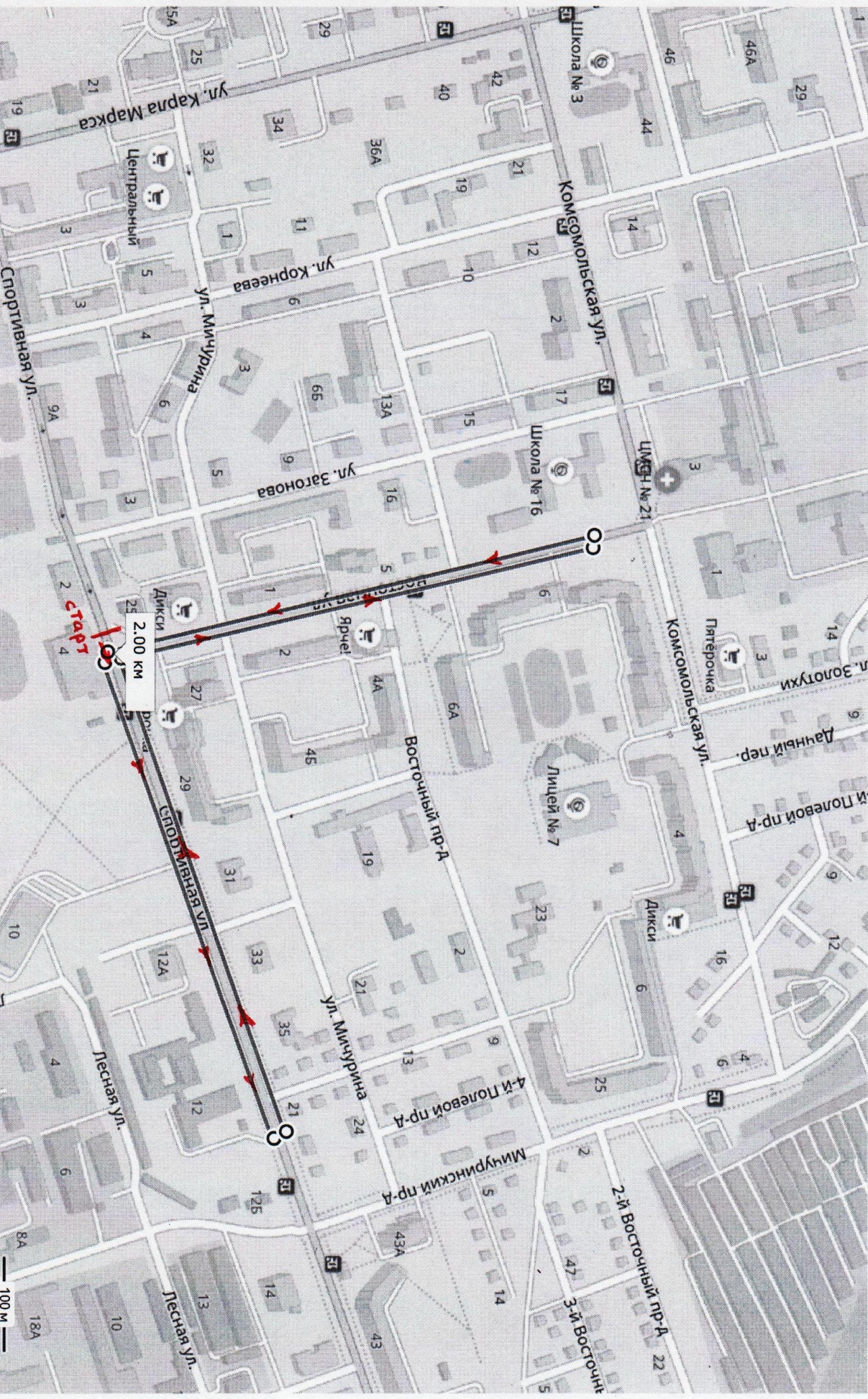 Приложение №2   Расписание	массовых забегов для команд общеобразовательных учреждений города традиционного 33-го легкоатлетического пробега памяти Героя Социалистического труда, Почетного жителя города С.И. ЗолотухиПриложение 3Учебное заведение________________________________________________________________                                                                                    КАРТОЧКА УЧАСТНИКАтрадиционного 33-го легкоатлетического пробегапамяти Героя Социалистического труда,Почетного жителя города С.И. ЗолотухиФамилия, имя________________________________________________________________           Год рождения___________________           Дистанция_______________________                 Результат__________________________                                                                                            Роспись судьи____________________________________________________________________________________________________________Учебное заведение_______________________________________________________________   КАРТОЧКА УЧАСТНИКАтрадиционного 33-го легкоатлетического пробегапамяти Героя Социалистического труда,Почетного жителя города С.И. ЗолотухиФамилия, имя________________________________________________________________           Год рождения___________________           Дистанция_______________________                 Результат__________________________                                                                                            Роспись судьи_______________________СОГЛАСОВАНОНачальник Управления по физической культуре и спорту г.о. Электросталь ____________Ю.В. Сметанина            «___»_________ 2019 г.	СОГЛАСОВАНОНачальник Управленияобразования  Администрацииг.о. Электросталь ____________ Е.И. Митькина      «___»_________ 2019 г.            СОГЛАСОВАНОНачальник Управленияобразования  Администрацииг.о. Электросталь ____________ Е.И. Митькина      «___»_________ 2019 г.            УТВЕРЖДАЮДиректор МБУ «КСШ  «Лидер-Электросталь»_____________А.Г. Гришин «___»_________ 2019 г.УТВЕРЖДАЮДиректор МБУ «КСШ  «Лидер-Электросталь»_____________А.Г. Гришин «___»_________ 2019 г.СОГЛАСОВАНОЗаместитель начальника Управления - начальник отдела по спортивной и физкультурно-оздоровительной работе Управления по физической культуре и спорту Администрации городского округа Электросталь Московской области ___________   О.В. Цацорина«____»_____________2019 г.УТВЕРЖДАЮДиректор АНО  «КСК «Кристалл»___________Ю.В. Науменко
«____» _________ 2019 г.УТВЕРЖДАЮДиректор АНО  «КСК «Кристалл»___________Ю.В. Науменко
«____» _________ 2019 г.МужчиныМужчиныЖенщиныЖенщиныВозрастдистанцияВозрастдистанцияШкольники города1000 мШкольники города500 м12 лет и младше2 км12 лет и младше2 км13-14 лет2 км13-14 лет2 км15-17 лет6 км15-17 лет2 км18-39 лет10 км18-39 лет6 км40-50 лет10 км40-55 лет6 км50-59 лет6 км56 лет и старше 4 км60-69 лет6 км70 лет и старше4 кмВремя старта№ МОУ10.007,    16,    3,    910.15.8,    14,   18,   110.35.19,  15,   11,   1210.55.13,    2,   17,    411.15.20,   21,   22,   511.30.41, 42, православная гимназия 